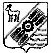 САМАРСКАЯ ОБЛАСТЬ СОБРАНИЕ ПРЕДСТАВИТЕЛЕЙ СЕЛЬСКОГО ПОСЕЛЕНИЯ ЗАВОЛЖЬЕМУНИЦИПАЛЬНОГО РАЙОНА ПРИВОЛЖСКИЙ ЧЕТВЕРТОГО СОЗЫВАРЕШЕНИЕ № 64/36                                                                              от 27 декабря   2021 года                                                                             «О бюджете сельского поселения Заволжьемуниципального района  Приволжский Самарской области на 2022 год и плановый период 2023 и 2024 годов»                              Статья 1  1. Утвердить основные характеристики бюджета сельского поселения Заволжье муниципального района Приволжский Самарской области на 2022 год:общий объем доходов – 6 488 812    рублей;общий объем расходов –  6 488 812  рублей;общий объем дефицита – 0 рублей2. Утвердить основные характеристики бюджета сельского поселения Заволжье муниципального района Приволжский Самарской области на плановый период  2023 год:общий объем доходов –  3 712 250   рублей;общий объем расходов – 3 712 250   рублей;общий объем дефицита – 0 рублей3. Утвердить основные характеристики бюджета сельского поселения Заволжье муниципального района Приволжский Самарской области на плановый период  2024 год:общий объем доходов – 3 706 580    рублей;общий объем расходов – 3 706 580  рублей;общий объем дефицита – 0 рублейСтатья 21.Утвердить объем условно утверждаемых (утвержденных) расходов:в 2023 году в сумме – 92 806 рублей;в 2024 году в сумме – 185 329 рублей;Статья 31. Утвердить   общий  объём  бюджетных   ассигнований,   направляемых  на исполнение   публичных   нормативных   обязательств   в   2022 году    в   объеме – 0  тыс. рублей.Статья 41.Утвердить общий объем бюджетных ассигнований дорожного фонда в соответствии с нормативами распределения, установленными законом об областном бюджете:в 2022 году в сумме – 2 240 000 рублей;в 2023 году в сумме – 2 258 000 рублей;в 2024 году в сумме – 2 222 000 рублей;           Статья 51.Утвердить объём межбюджетных трансфертов, получаемых из бюджета муниципального района:в 2022 году в сумме  1 022 642 рублей; в 2023 году в сумме  0 рублей;в 2024 году в сумме  0 рублей;2. Утвердить объем межбюджетных  трансфертов, получаемых из областного бюджета:в 2022 году в сумме  1 802 000 рублей;в 2023 году в сумме  0 рублей;в 2024 году в сумме  0 рублей;3. Утвердить объем межбюджетных  трансфертов, получаемых из федерального бюджета:в 2022 году в сумме  95 170 рублей;в 2023 году в сумме  98 250 рублей;в 2024 году в сумме  101 580 рублей;4. Утвердить объем безвозмездных поступлений, получаемых из бюджетов разных уровней:    в 2022 году в сумме 2 919 812 рублей;в 2023 году в сумме 98 250 рублей;в 2024 году в сумме 101 580 рублей.Статья 61.Утвердить межбюджетные трансферты из бюджета сельского поселения Заволжье муниципального района Приволжский Самарской области  в бюджет  муниципального района Приволжский в очередном финансовом году (очередном финансовом году и плановом периоде), т.е. в 2022 году в сумме – 100 000 рублей;  в 2023 и 2024 годах - в сумме 0 тыс. рублей.         Статья 71. Утвердить объем средств резервного фонда для финансирования непредвиденных расходов бюджета сельского поселения Заволжье муниципального района Приволжский Самарской области:в 2022 году в сумме – 5000 рублей;в 2023 году в сумме – 111 194 рублей;в 2024 году в сумме – 110 671 рублей.Статья 8            1.Утвердить ведомственную структуру расходов бюджета сельского поселения Заволжье муниципального района Приволжский Самарской области на 2022 год согласно приложению 1 к настоящему Решению.Статья 9          1.Утвердить ведомственную структуру расходов бюджета сельского поселения Заволжье муниципального района Приволжский Самарской области на плановый период 2023 и 2024 годов согласно приложению 2 к настоящему Решению.   Статья 101.Утвердить распределение бюджетных ассигнований по целевым статьям (муниципальным программам сельского поселения Заволжье муниципального района Приволжский и непрограммным направлениям деятельности), группам и подгруппам видов расходов классификации расходов местного бюджета на 2022 год согласно приложению 3 к настоящему  Решению.   Статья 11           1.Утвердить распределение бюджетных ассигнований по целевым статьям (муниципальным программам сельского поселения Заволжье муниципального района Приволжский и непрограммным направлениям деятельности), группам и подгруппам видов  расходов классификации расходов местного  бюджета  на плановый период  2023  и  2024 годов согласно приложению 4 к настоящему Решению.    Статья 121.Утвердить источники внутреннего финансирования дефицита бюджета сельского поселения Заволжье муниципального района Приволжский Самарской области на 2022 год согласно приложению 5  к настоящему Решению.2. Утвердить источники внутреннего финансирования дефицита  бюджета сельского поселения Заволжье муниципального района Приволжский Самарской области на плановый период 2023  и 2024 годов согласно приложению 6  к настоящему Решению.  Статья 131.Установить, что при исполнении бюджета сельского поселения Заволжье муниципального района Приволжский Самарской области на 2022 год и  плановый период 2023 и 2024 годов показатели сводной бюджетной росписи бюджета сельского поселения Заволжье муниципального района Приволжский Самарской области и лимиты бюджетных обязательств обязательно утверждаются только на 2022 год.   Статью 14 1. Установить предельный объем муниципального внутреннего долга сельского поселения Заволжье муниципального района Приволжский Самарской области:в 2022 году – в сумме _ 1 784 500 рублей; в 2023 году – в сумме – 1 807 000 рублей;  в 2024 году – в сумме – 1 802 500 рублей.2. Установить верхний предел муниципального долга сельского поселения Заволжье муниципального района Приволжский Самарской области:на 1 января 2023 года – в сумме -0  тыс. рублей, в том числе верхний предел долга по муниципальным гарантиям в сумме – 0 тыс. рублей;на 1 января 2024 года –  в сумме -0 тыс. рублей, в том числе верхний предел долга по муниципальным гарантиям в сумме -0 тыс. рублей;на 1 января 2025 года – в сумме -0 тыс. рублей, в том числе верхний предел долга по муниципальным гарантиям в сумме – 0 тыс. рублей;3.  Установить предельные объемы расходов на обслуживание муниципального внутреннего долга и предоставления муниципальных гарантий сельского поселения Заволжье муниципального района Приволжский Самарской области:в 2022 году – 0 тыс. рублей;в 2023 году – 0 тыс. рублей;в 2024 году – 0 тыс. рублейсогласно приложениям № 7, № 8 к настоящему Решению.        Статья 15Настоящее решение вступает в силу со дня официального опубликования в информационном бюллетене «Вестник сельского поселения Заволжье» и распространяется на правоотношения, возникшие  с 01 января 2022  года.Глава сельского поселения Заволжьемуниципального района ПриволжскийСамарской области                                                                А.И.ПодопригораПредседатель Собрания представителей сельского поселения Заволжьемуниципального района  ПриволжскийСамарской области                                                                С.А.Макаров                                                                                                                         Приложение 1                                                                                                                                        к Решению Собрания представителей сельского поселения Заволжье муниципального района Приволжский Самарской области«О  бюджете сельского поселения Заволжье муниципального района Приволжский Самарской области на 2022 год и плановый период 2023 и 2024 годов» Ведомственная  структура  расходов бюджета сельского поселения Заволжье муниципального района Приволжский Самарской области на 2022 год                                                                                                                          Приложение 2                          к Решению Собрания представителей сельского поселения Заволжье муниципального района Приволжский Самарской области «О  бюджете сельского поселения Заволжье муниципального   района Приволжский Самарской области на 2022 год и плановый период 2023 и 2024 годов» Ведомственная  структура  расходов бюджетов сельского поселения Заволжье муниципального района Приволжский Самарской области на плановый период  2023 и 2024 годовПриложение 3                                                                              к Решению Собрания представителей сельского поселения Заволжье муниципального района Приволжский Самарской области«О  бюджете сельского поселения Заволжье муниципального района Приволжский Самарской области на 2022 год и плановый период 2023 и 2024 годов» Распределение бюджетных ассигнований по  целевым статьям (муниципальным программам сельского поселения Заволжье муниципального района Приволжский и непрограммным направлениям деятельности), группам и подгруппам видов расходов классификации расходов местного бюджета   на 2022 год                                                                                                                           Приложение 4                                                                                                                                        к Решению Собрания представителей сельского поселения Заволжье муниципального района Приволжский Самарской области«О  бюджете сельского поселения Заволжье муниципального района Приволжский Самарской области на 2022 год и плановый период 2023 и 2024 годов» Распределение бюджетных ассигнований по целевым статьям (муниципальным программам сельского поселения Заволжье муниципального района Приволжский и непрограммным направлениям деятельности), группам и подгруппам  видов  расходов классификации расходов местного  бюджета   на плановый период  2023 и 2024 годов                                                                                                                                       Приложение 5                                                                                                                                                                                                                                                                                                   к Решению Собрания представителей                                                            сельского поселения Заволжье муниципального районаПриволжский Самарской области«О  бюджете сельского поселения Заволжье муниципального района Приволжский Самарской области на 2022 год		и плановый период 2023 и 2024 годов» Источники внутреннего  финансирования дефицита бюджетасельского поселения Заволжье  муниципального района Приволжский	 Самарской области на 2022 год                                                                                                                                       Приложение 6                                                                              к Решению Собрания представителей сельского поселения Заволжье муниципального района Приволжский Самарской области«О  бюджете сельского поселения Заволжье муниципального района Приволжский Самарской области на 2022 год и плановый период 2023 и 2024 годов»  Источники  внутреннего финансирования дефицита бюджетовсельского поселения Заволжье  муниципального района Приволжский Самарской области на плановый период 2023 и 2024  годов                                                                                                                                      Приложение  7                                                                                                                                                                                                                                                                                                                                                                                                                                          	                                            к Решению Собрания представителей сельского поселения Заволжье муниципального района Приволжский Самарской области«О  бюджете сельского поселения Заволжье муниципального района Приволжский Самарской области на 2022 год и плановый период 2023 и 2024 годов»                                                                                                            Программа муниципальных внутренних заимствований сельского поселения Заволжье муниципального района Приволжский Самарской области на 2022 год и  на плановый период 2023 и 2024 годовПрограмма муниципальных внутренних заимствований сельского поселения Заволжье муниципального района Приволжский Самарской области на 2022 год                                                                                                                      Рублей            Программа муниципальных внутренних заимствований сельского поселения Заволжьемуниципального района Приволжский Самарской области на 2023 год                                                                                                                                                                                                                                                                                                            рублей              Программа муниципальных внутренних заимствований сельского поселения Заволжье                           муниципального района Приволжский Самарской области на 2024 год                                                                                                                                                                       рублей                                                                                                                           Приложение 8                                                                              к Решению Собрания представителей сельского поселения Заволжье муниципального района                    Приволжский Самарской области«О  бюджете сельского поселения Заволжье муниципального района Приволжский Самарской области на 2022 год и плановый период 2023 и 2024 годов» Программа муниципальных гарантий сельского поселения Заволжьемуниципального района Приволжский Самарской области на 2022 год ина плановый период 2023 и 2024  годовПрограмма муниципальных гарантийсельского поселения Заволжье муниципального района Приволжский Самарской области на2022 год                                                                                                                              рублей                                                                                                                                                                                         Программа муниципальных гарантийсельского поселения Заволжье муниципального района Приволжский Самарской области на 2023 год                                                                                                                                                      рублей                                            Программа муниципальных гарантийсельского поселения Заволжье муниципального района Приволжский Самарской области на 2024 год                                                                                                                                                                                                    рублей                                                                                                                               СПРАВОЧНО:Поступление доходов в бюджет сельского поселения Заволжьемуниципального района Приволжский Самарской области  по основным источникам                                                                                                                          рублей    Код главного распорядителя бюджетных  средствНаименование главного распорядителя средств местного бюджета, раздела, подраздела, целевой статьи, вида расходовРЗПРЦСРВРрублейКод главного распорядителя бюджетных  средствНаименование главного распорядителя средств местного бюджета, раздела, подраздела, целевой статьи, вида расходовРЗПРЦСРВР    2022 год411Администрация сельского поселения  Заволжье муниципального района Приволжский Самарской области6 488 812Функционирование высшего должностного лица субъекта Российской Федерации и муниципального образования0102760 000Обеспечение выполнений функций органами местного самоуправления, Глава  муниципального образования0102901 00 11010760 000Расходы на выплаты персоналу государственных (муниципальных органов)0102901 00 11010120760 000Функционирование Правительства РФ, высших исполнительных органов государственной власти субъектов РФ, местных администраций01041 286 000Обеспечение выполнений функций органами местного самоуправления0104901 00 110401 286 000Расходы на выплаты персоналу государственных (муниципальных органов)0104901 00 110401201 069 000Иные закупки товаров, работ и услуг для обеспечения государственных (муниципальных) нужд0104901 00 11040240144 000Уплата налогов, сборов и иных платежей0104901 00 1104085073 000Резервные фонды01115 000Резервные фонды местных администраций0111901 00 990105 000Резервные средства0111901 00 990108705 000Мобилизационная и вневойсковая подготовка020395 170Осуществление первичного воинского учета на территориях, где отсутствуют военные комиссариаты0203901 00 5118095 170Расходы на выплаты персоналу государственных (муниципальных органов)0203901 00 5118012095 170Дорожное хозяйство (дорожные фонды)04092 240 000Строительство и содержание автомобильных дорог и инженерных сооружений на них в границах поселений, за счет средств дорожного фонда0409904 00 246202240 000Иные закупки товаров, работ и услуг для обеспечения государственных (муниципальных) нужд0409904 00 246202402 240 000Другие вопросы в области национальной экономики04121 802 000Расходы на подготовку изменений в правила землепользования и застройки поселений Самарской области0412904 00 S36501 802 000Иные закупки товаров, работ и услуг для обеспечения государственных (муниципальных) нужд0412904 00 S36502401 802 000Благоустройство0503200 642Прочие мероприятия по благоустройству  поселений0503905 00 25650200 642Иные закупки товаров, работ и услуг для обеспечения государственных (муниципальных) нужд0503905 00 25650240200 642Культура0801100 000Межбюджетные трансферты, предоставляемые в бюджеты муниципального района в соответствии с заключенными соглашениями о передаче полномочий из поселения в район0801908 00 78210100 000Иные межбюджетные трансферты0801908 00 78210540100 000ВСЕГО6 488 812Код главного распорядителя бюджетных  средствНаименование главного распорядителя средств местного бюджета, раздела, подраздела, целевой статьи, вида расходовРЗПРЦСРВР                                                                рублей                                                                рублейКод главного распорядителя бюджетных  средствНаименование главного распорядителя средств местного бюджета, раздела, подраздела, целевой статьи, вида расходовРЗПРЦСРВР2023 год2024 год411Администрация сельского поселения  Заволжье муниципального района Приволжский Самарской области3 712 2503 706 580Функционирование высшего должностного лица субъекта Российской Федерации и муниципального образования0102480 000454 000Обеспечение выполнений функций органами местного самоуправления, Глава  муниципального образования0102901 00 11010480 000454 0000Расходы на выплаты персоналу государственных (муниципальных органов)0102901 00 11010120480 000454 000Функционирование Правительства РФ, высших исполнительных органов государственной власти субъектов РФ, местных администраций0104672 000633 000Обеспечение выполнений функций органами местного самоуправления0104901 00 11040672 000633 000Расходы на выплаты персоналу государственных (муниципальных органов)0104901 00 11040120672 000633 000Резервные фонды0111111 194110 671Резервные фонды местных администраций0111901 00 99010111 194110 671Резервные средства0111901 00 99010870111 194110 671Мобилизационная и вневойсковая подготовка020398 250101 580Осуществление первичного воинского учета на территориях, где отсутствуют военные комиссариаты0203901 00 5118098 250101 580Расходы на выплаты персоналу государственных (муниципальных органов)0203901 00 5118012098 250101 580Дорожное хозяйство (дорожные фонды)04092 258 0002 222 000Строительство и содержание автомобильных дорог и инженерных сооружений на них в границах поселений, за счет средств дорожного фонда0409904 00 246202 258 0002 222 000Иные закупки товаров, работ и услуг для обеспечения государственных (муниципальных) нужд0409904 00 246202402 258 0002 222 000ИТОГО3 619 4443 521 251Условно утверждаемые (утвержденные) расходы92 806185 329ВСЕГО3 712 2503 706 580Наименование главного распорядителя средств местного бюджета, раздела, подраздела, целевой статьи, подгруппы видов расходовЦСРВР2022 годНепрограммные направления расходов местного бюджета в области общегосударственных вопросов, национальной безопасности обороны901 00 000002 146 170Обеспечение выполнений функций органами местного самоуправления, Глава  муниципального образования901 00 11010760 000Расходы на выплаты персоналу государственных (муниципальных органов)901 00 11010120760 000Обеспечение выполнений функций органами местного самоуправления,901 00 110401 286 000Расходы на выплаты персоналу государственных (муниципальных органов)901 00 110401201 069 000Иные закупки товаров, работ и услуг для обеспечения государственных (муниципальных) нужд901 00 11040240144 000Уплата налогов, сборов и иных платежей901 00 1104085073 000Осуществление первичного воинского учета на территориях, где отсутствуют военные комиссариаты901 00 5118095 170Расходы на выплаты персоналу государственных (муниципальных органов)901 00 5118012095 170Резервные фонды местных администраций901 00 990105 000Резервные средства901 00 990108705 000Непрограммные направления расходов местного бюджета в области национальной безопасности  и правоохранительной деятельности, национальной экономики904 00 000004 042 000Строительство  и содержание автомобильных дорог и инженерных сооружений на них в границах поселений, за счет средств дорожного фонда904 00 246202 240 000Иные закупки товаров, работ и услуг для обеспечения государственных (муниципальных) нужд904 00 246202402 240 000Расходы на подготовку изменений в правила землепользования и застройки поселений Самарской области904 00 S36501 802 000Иные закупки товаров, работ и услуг для обеспечения государственных (муниципальных) нужд904 00 S36502401 802 000Непрограммные направления расходов местного бюджета в области жилищно-коммунального хозяйства, охраны окружающей среды905 00 00000200 642Прочие мероприятия по благоустройству905 00 25650200 642Иные закупки товаров, работ и услуг для обеспечения государственных (муниципальных) нужд905 00 25650240200 642Непрограммные направления расходов местного бюджета в области культуры, кинематографии   908 00 00000100 000Межбюджетные трансферты, предоставляемые в бюджеты муниципального района в соответствии с заключенными соглашениями о передаче полномочий из поселения в район     908 00 78210100 000Иные межбюджетные трансферты                                                                                                            908 00 78210540100 000ВСЕГО  6 488 812Наименование главного распорядителя средств местного бюджета, раздела, подраздела, целевой статьи, подгруппы видов расходовЦСРВРрублейрублейНаименование главного распорядителя средств местного бюджета, раздела, подраздела, целевой статьи, подгруппы видов расходовЦСРВР2023 год2024 годНепрограммные направления расходов местного бюджета в области общегосударственных вопросов, национальной безопасности обороны901 00 000001 361 4441 299 251Обеспечение выполнений функций органами местного самоуправления, Глава  муниципального образования901 00 11010480 000454 000Расходы на выплаты персоналу государственных (муниципальных органов)901 00 11010120480 000454 000Обеспечение выполнений функций органами местного самоуправления,901 00 11040672 000633 000Расходы на выплаты персоналу государственных (муниципальных органов)901 00 11040120672 000633 000Осуществление первичного воинского учета на территориях, где отсутствуют военные комиссариаты901 00 5118098 250101 580Расходы на выплаты персоналу государственных (муниципальных органов)901 00 5118012098 250101 580Резервные фонды местных администраций901 00 99010111 194110 671Резервные средства901 00 99010870111 194110 671Непрограммные направления расходов местного бюджета в области национальной безопасности  и правоохранительной деятельности, национальной экономики904 00 000002 258 0002 222 000Строительство  и содержание автомобильных дорог и инженерных сооружений на них в границах поселений, за счет средств дорожного фонда.    904 00 246202 258 0002 222 000Иные закупки товаров, работ и услуг для обеспечения государственных (муниципальных) нужд 904 00 246202402 258 0002 222 000  ИТОГО3 619 4443 521 251Условно утверждаемые (утвержденные) расходы92 806185 329ВСЕГО3 712 2503 706 580Код администратораКодНаименование  главного администратора источников финансирования дефицита сельского поселения, наименование кода группы, подгруппы, статьи, вида источника финансирования дефицита бюджета сельского поселения, кода классификации операций сектора государственного управления, относящихся к источникам финансирования дефицита бюджета сельского поселения2022 год,         рублей411Администрация сельского поселения Заволжье муниципального района Приволжский Самарской области41101 00 00 00 00 0000 000Источники внутреннего финансирования дефицитов бюджетов41101 05 00 00 00 0000 000Изменение остатков средств на счетах по учету средств бюджета-41101 05 00 00 00 0000 500Увеличение остатков средств бюджетов-6 488 81241101 05 02 00 00 0000 500Увеличение прочих остатков средств бюджетов-6 488 81241101 05 02 01 00 0000 510Увеличение прочих остатков денежных средств бюджетов-6 488 81241101 05 02 01 10 0000 510Увеличение прочих остатков денежных средств бюджетов поселений-6 488 81241101 05 00 00 00 0000 600Уменьшение остатков средств бюджетов6 488 81241101 05 02 00 00 0000 600Уменьшение прочих остатков средств бюджетов6 488 81241101 05 02 01 00 0000 610Уменьшение прочих остатков денежных средств бюджетов6 488 81241101 05 02 01 10 0000 510Уменьшение прочих остатков денежных средств бюджетов поселений6 488 812Код администратораКодНаименование  главного администратора источников финансирования дефицита сельского поселения, наименование кода группы, подгруппы, статьи, вида источника финансирования дефицита бюджета сельского поселения, кода классификации операций сектора государственного управления, относящихся к источникам финансирования дефицита бюджета сельского поселения2023 год,рублей2024 год,рублей411Администрация сельского поселения Заволжье муниципального района Приволжский Самарской области41101 00 00 00 00 0000 000Источники внутреннего финансирования дефицитов бюджетов 411 01 05 00 00 00 0000 000Изменение остатков средств на счетах по учету средств бюджета--411 01 05 00 00 00 0000 500Увеличение остатков средств бюджетов-3 712 250-3 706 580411 01 05 02 00 00 0000 500Увеличение прочих остатков средств бюджетов-3 712 250-3 706 580411 01 05 02 01 00 0000 510Увеличение прочих остатков денежных средств бюджетов-3 712 250-3 706 580411 01 05 02 01 10 0000 510Увеличение прочих остатков денежных средств бюджетов поселений-3 712 250-3 706 580411 01 05 00 00 00 0000 600Уменьшение остатков средств бюджетов3 712 2503 706 580411 01 05 02 00 00 0000 600Уменьшение прочих остатков средств бюджетов3 712 2503 706 580411 01 05 02 01 00 0000 610 Уменьшение прочих остатков денежных средств бюджетов3 712 2503 706 580411 01 05 02 01 10 0000 510 Уменьшение прочих остатков денежных средств бюджетов поселений3 712 2503 706 580№ п/пВид и наименование заимствованияПривлечениесредств в 2022 годуПогашение основного долга в 2022 году 1.Кредиты, привлекаемые сельским поселением Заволжье муниципального района Приволжский от других бюджетов бюджетной системы РФв  т.ч.:на исполнение расходных обязательств сельского поселения Заволжье муниципального района Приволжский ----№ п/пВид и наименование заимствованияПривлечениесредств в 2023 годуПогашение основного долга в 2023 году 1.Кредиты, привлекаемые сельским поселением Заволжье муниципального района Приволжский от других бюджетов бюджетной системы РФв  т.ч.:на исполнение расходных обязательств сельского поселения Заволжье муниципального района муниципального района Приволжский ----№ п/пВид и наименование заимствованияПривлечениесредств в 2024 годуПогашение основного долга в 2024 году 1.Кредиты, привлекаемые сельским поселением Заволжье муниципального  района Приволжский от других бюджетов бюджетной системы РФв  т.ч.:на исполнение расходных обязательств сельского поселения Заволжье муниципального района  Приволжский ----№ п/пНаправление (цель) гарантированияКатегория (наименование)принципалаОбъем гарантий по направлению (цели)* Сумма предоставляемой в 2022 году гарантииНаличие права регрессноготребования Проверка финансового состояния принципалаИные условия предоставления и использования гарантийМуниципальные гарантии, предоставляемые в целях обеспечения заимствований, привлекаемых на поддержку сельскохозяйственных товаропроизводителей юридические лица--нетОбщий объем гарантий--№ п/пНаправление (цель) гарантированияКатегория (наименование)принципалаОбъем гарантий по направлению (цели)* Сумма предоставляемой в 2023 году гарантииНаличие права регрессноготребования Проверка финансового состояния принципалаИные условия предоставления и использования гарантийМуниципальныегарантии, предоставляемые в целях обеспечения заимствований, привлекаемых на поддержку сельскохозяйственных товаропроизводителей юридические лица--нетОбщий объем гарантий--№ п/пНаправление (цель) гарантированияКатегория (наименование)принципалаОбъем гарантий по направлению (цели)* Сумма предоставляемой в 2024 году гарантииНаличие права регрессноготребования Проверка финансового состояния принципалаИные условия предоставления и использования гарантийМуниципальныегарантии, предоставляемые в целях обеспечения заимствований, привлекаемых на поддержку сельскохозяйственных товаропроизводителей юридические лица--нетОбщий объем гарантий--КОДНаименование источника2022 год2023 год2024  год000 1 00 00000 00 0000 000Налоговые и неналоговые ДОХОДЫ3 569 0003 614 0003 605 000000 1 01 00000 00 0000 000Налоги на прибыль, доходы НДФЛ415 000423 000432 000000 1 03 00000 00 0000 000Акцизы на дизельное топливо, моторные масла, автомобильный и прямогонный бензин2 240 0002 258 0002 222 000000 1 05 00000 00 0000 000Налоги на совокупный доход142 000145 000148 000Единый сельскохозяйственный налог142 000145 000148 000000 1 06 00000 00 0000 000Налоги на имущество772 000788 000803 000Земельный налог643 000656 000669 000Налог на имущество129 000132 000134 000000 2 00 00000 00 0000 000Безвозмездные поступления2 919 81298 250101 580000 2 02 16001 10 0000 000Дотации бюджетам сельских поселений на выравнивание бюджетной обеспеченности из бюджетов муниципальных районов822 64200000 2 02 49999 10 0000 000Прочие межбюджетные трансферты, передаваемые бюджетам сельских поселений200 00000000 2 02 29999 10 0000 000Прочие субсидии бюджетам сельских поселений1 802 00000000 2 02 35118 10 0000 000Субвенции бюджетам сельских поселений  на осуществление первичного воинского учета на территориях, где отсутствуют военные комиссариаты95 17098 250101 580ИТОГО ДОХОДОВ6 488 8123 712 2503 706 580